Оздоровительные силы природы имеют огромное значение для здоровья детей: Солнечные и воздушные ванны; Водные процедуры; Регулярные прогулки на свежем воздухе способствуют оздоровлению и закаливанию организма детей. Ребенок дошкольного возраста должен ежедневно находиться на улице не менее трех часов.Рациональный режимРежим – это правильное чередование периодов работы и отдыха. Режим дня необходимо соблюдать с первых дней жизни малыша. От этого зависит его здоровье и правильное развитие. Всегда одни и те же часы кормления, сна, бодрствования налаживают деятельность организма ребенка.Сон - важное условие для здоровья, бодрости и высокой работоспособности человека.Крепкий сон - залог гармоничного развития, один из важнейших элементов человека, а особенно ребёнка. Именно во сне происходит сложнейшая работа, в результате которой формируется  мозг, развивается тело.Рациональное питание,то есть правильное распределение приемов ее в течение дня. Доказано, что при правильных промежутках между кормлениями к часу приема пищи создается здоровый аппетит.Личная гигиена.Так с раннего детства нужно приучать ребенка к тому, что такие вещи, как расческа, постель, горшок, носовой платок, полотенце, зубная щетка, должны быть индивидуальными.Благоприятная психологическая обстановка в семье и садуОсновной задачей семьи и педагога в это время является приобщение ребёнка к здоровому образу жизни, а именно: способствовать формирование разумного отношения к своему организму, ведение здорового образа жизни с самого раннего детства.Экологически грамотное поведение-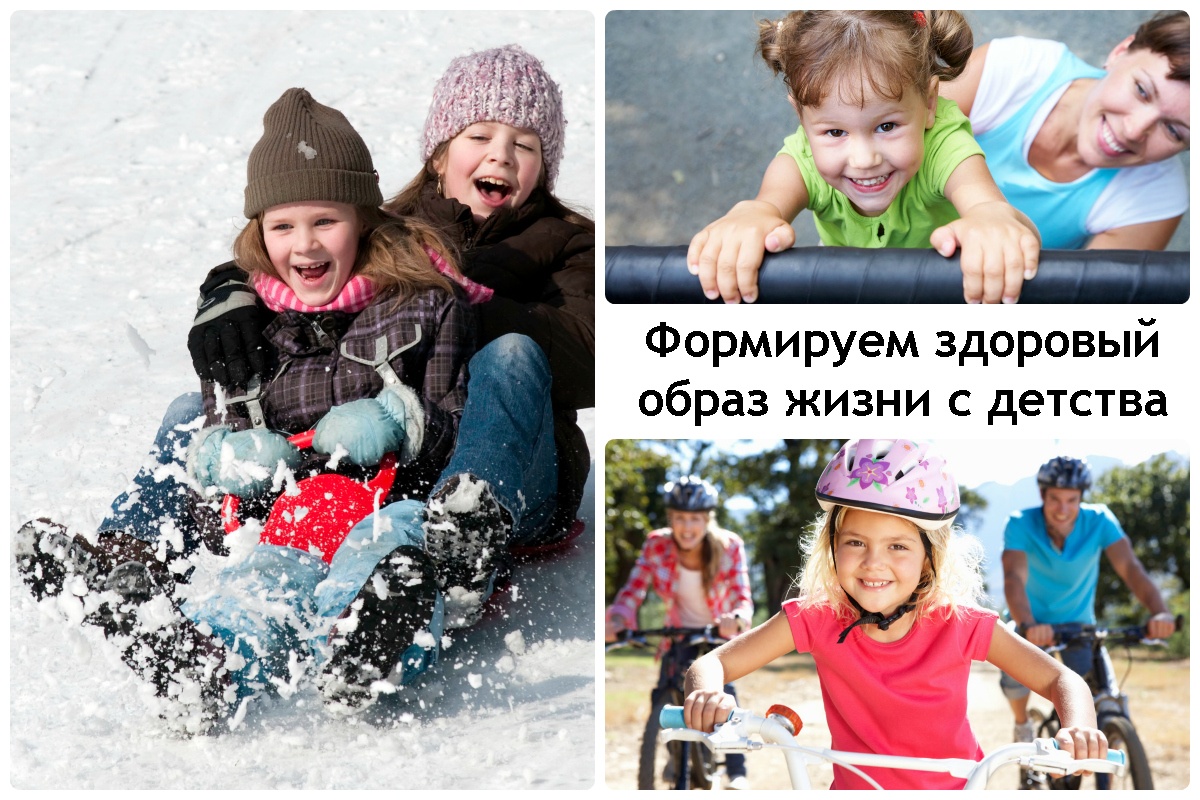  Через экскурсии в лес, прогулки, походы, игры на свежем воздухе, развлечения дети получают необходимый опыт, учатся исследовать, наблюдать и заботиться о своем здоровье.Все эти приемы позволяют нам постепенно стабилизировать, приобщить к здоровому образу жизни. У родителей и у нас теперь одна цель - воспитывать здоровое поколение.Держите руку на пульсе иберегите здоровье вашего ребенка!. Муниципальное дошкольное образовательное учреждение«Центр развития ребенка № 7 Дзержинского района Волгограда»400137, г. Волгоград, ул. 8-й Воздушной Армии, 36Воспитатель высшей категории Десятых Марина ВалерьевнаУважаемые папы и мамы!Если Ваши дети Вам дороги, если Вы хотите видеть их счастливыми, помогите им сохранить свое здоровье. Постарайтесь сделать так, чтобы в Вашей семье занятия физкультурой и спортом и стали неотъемлемой частью совместного досуга.- С раннего детства воспитывайте у своих детей привычку заниматься физкультурой и спортом!- Уважайте спортивные интересы и пристрастия своего ребенка!- Поддерживайте желание участвовать в спортивных мероприятиях класса и школы!- Участвуйте в спортивных мероприятиях, это способствует укреплению вашего авторитета в глазах собственного ребенка!- Воспитывайте в своих детях уважение к людям, занимающимся спортом!- Рассказывайте о своих спортивных достижениях в детстве и юности!- Дарите своим детям спортивный инвентарь и снаряжение!- Демонстрируйте свой пример занятий физкультурой и спортом!- Совершайте со своим ребенком прогулки на свежем воздухе всей семьей, походы и экскурсии!- Радуйтесь успехам в спорте своего ребенка и его друзей!- На самом видном месте в доме помещайте награды за спортивные достижения своего ребенка!- Поддерживайте своего ребенка в случае неудач, закаляйте его волю и характер!   Занятия физкультурой в домашних условиях желательно проводить в специально подготовленном месте, свободном от мебели.        Предварительно необходимо хорошо проветрить  помещение и провести влажную уборку (пыль – сильнейший аллерген).   Тренировка должна длиться 15–20 минут.    Рекомендуется проводить занятия в первой половине дня, например, начинать день с зарядки.  Лучше проводить тренировки примерно в одно и то же время и регулярно (каждый или через день), чтобы в них выработалась потребность.  Формированию здорового образа жизни у своих детей:1. Новый день начинайте с улыбки и с утренней разминки.2. Соблюдайте режим дня.3. Помните: лучше умная книга, чем бесцельный просмотр телевизора.4. Любите своего ребенка, он - Ваш. Уважайте членов своей семьи, они - попутчики на вашем пути.5. Обнимайте ребёнка чаще.6. Положительное отношение к себе – основа психологического выживания.7. Не бывает плохих детей, бывают плохие поступки.8. Личный пример по здоровому образу жизни – лучше всякой морали.9. Используйте естественные факторы закаливания – солнце, воздух и воду.10. Помните: простая пища полезнее для здоровья, чем искусные яства.11. Лучший вид отдыха – прогулка с семьей на свежем воздухе, лучшее развлечение для ребенка – совместная игра с родителями.Держите руку на пульсе и берегите здоровье вашего ребенка!Что же такое здоровый образ жизни?  Это важный фактор сохранения здоровья и своевременного, гармоничного развития ребенка.       Это комплекс оздоровительных мероприятий, обеспечивающих гармоничное развитие и укрепление здоровья, повышение работоспособности людей.    Составляющими здорового образа жизни являются:      Двигательная активность, физическая культура и спорт.  Систематическая двигательная активность способствует укреплению и сохранению здоровья детей, улучшает самочувствие, повышает   работоспособность. Средства двигательной направленности:Физические упражнения;Физкультминутки;Эмоциональные разрядки;Гимнастика (оздоровительная после сна);Пальчиковая гимнастика, зрительная, дыхательная;Подвижные и спортивные игры, способствуют улучшению работы всех органов и организма в целом.Закаливание   Закаливание повышает не только устойчивость к влиянию плохой погоды, но и совершенствует, мобилизирует резервные возможности адаптационных систем, чем обеспечивается профилактика простудных и других заболеваний.